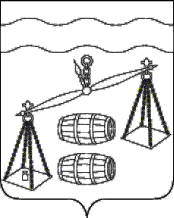 Сельская Дума сельского поселения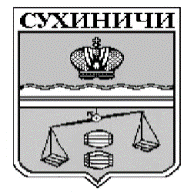 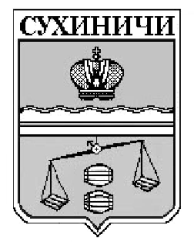 «Деревня Юрьево»Калужская областьРЕШЕНИЕО    внесении   изменений   в   решение    Сельской    Думы сельского  поселения «Деревня  Юрьево»  от   19.11.2019№ 169  «Об утверждении Порядка представления главным распорядителем  средств   бюджета   сельского   поселения «Деревня  Юрьево»  в  отдел   финансов   администрации муниципального       района         «Сухиничский       район» информации о совершаемых действиях, направленных на реализацию сельским поселением «Деревня Юрьево» праварегресса, либо оботсутствииоснований для предъявления искао взысканииденежныхсредств в порядке регресса»В соответствии со статьей 242.2 (часть 4, абзац 5) Бюджетного кодекса Российской Федерации, Решением Сельской Думы сельского поселения «Деревня Юрьево» «О передаче муниципальному району «Сухиничский район» отдельных полномочий по решению вопросов местного значения на 2020 год сельским поселением «Деревня Юрьево» от 18.12.2019  № 225, руководствуясь статьей 8 Устава сельского поселения «Деревня Юрьево», Сельская Дума СП «Деревня Юрьево» РЕШИЛА:Внести в решение Сельской Думы СП «Деревня Юрьево» от 14.11.2019 № 219 «Об утверждении Порядка представления главным распорядителем средств бюджета сельского поселения «Деревня Юрьево» в отдел финансов администрации муниципального района «Сухиничский район» информации о совершаемых действиях, направленных на реализацию сельским поселением «Деревня Юрьево» права регресса, либо об отсутствии оснований для предъявления иска о взыскании денежных средств в порядке регресса» (далее по тексту – Решение), следующие изменения:Преамбулу Решения изложить в новой редакции:«В соответствии со статьей 242.2 (часть 4, абзац 5) Бюджетного кодекса Российской Федерации, Решением Сельской Думы сельского поселения «Деревня Юрьево» «О передаче муниципальному району «Сухиничскийрайон» отдельных полномочий по решению вопросов местного значения на 2020 год сельским поселением «Деревня Юрьево» от 23.12.2019 г. № 179, руководствуясь статьей 8 Устава сельского поселения «Деревня Юрьево», Сельская Дума СП «Деревня Юрьево» РЕШИЛА:»Пункт 2 Решения изложить в новой редакции: « 2.Отдел финансов администрации муниципального района «Сухиничский район» в течение 15 календарных дней со дня исполнения за счет казны сельского поселения «Деревня Юрьево» судебного акта о возмещении вреда уведомляет об этом главного распорядителя средств бюджета сельского поселения «Деревня Юрьево» (далее – главный распорядитель)».»Настоящее Решение вступает в силу после его официального обнародования.Контроль за исполнением настоящего Решения возложить на комиссию сельского поселения по бюджету, финансам и налогам (О.А.Носову).Глава сельского поселения  «Деревня Юрьево»                                               Г.М.Михалицынаот 10.06.2020г.№ 201